HERØY ROTARY      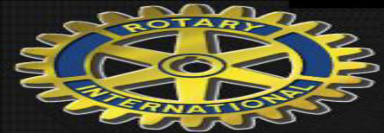 20.11.23. Hyggekveld med Lutefisk og julemat på Bogne Breseri, i lag med Ulstein Rotaryklubb. Frå Herøy var påmeldt 26 medlemar pluss 16 følgje, frå Ulstein påmelde 15 medlemar pluss 6 følgje. Det var litt underhaldning med song, og trekkspelmusikk med klubbmusikanten Ola. Vi kosa oss med nydeleg mat, god service, god stemning i fint pynta restaurant. Tusen takk til kokken og betjening for ein triveleg kveld.Lilly-Åse Skogen ref.